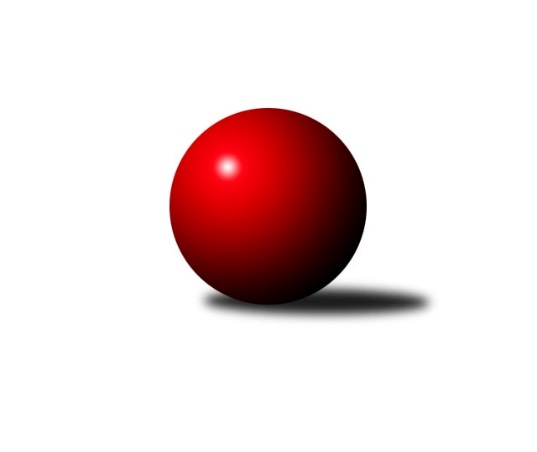 Č.21Ročník 2015/2016	3.5.2024 Meziokresní přebor - Nový Jičín, Přerov, Vsetín 2015/2016Statistika 21. kolaTabulka družstev:		družstvo	záp	výh	rem	proh	skore	sety	průměr	body	plné	dorážka	chyby	1.	TJ Nový Jičín ˝A˝	18	16	1	1	80.5 : 27.5 	(96.5 : 47.5)	1613	33	1131	482	29.5	2.	TJ Spartak Bílovec˝B˝	18	13	0	5	71.0 : 37.0 	(84.5 : 59.5)	1575	26	1115	460	30.7	3.	TJ Odry ˝B˝	18	12	1	5	66.0 : 42.0 	(81.0 : 63.0)	1592	25	1108	484	29.6	4.	TJ Nový Jičín˝C˝	18	6	2	10	49.5 : 58.5 	(67.5 : 76.5)	1503	14	1071	432	34.8	5.	Kelč˝B˝	18	7	0	11	43.0 : 65.0 	(64.0 : 80.0)	1514	14	1088	426	41.6	6.	TJ Frenštát p.R. ˝B˝	18	5	0	13	43.0 : 65.0 	(65.0 : 79.0)	1485	10	1069	416	47.2	7.	TJ Nový Jičín˝B˝	18	2	0	16	25.0 : 83.0 	(45.5 : 98.5)	1443	4	1029	414	42.3Tabulka doma:		družstvo	záp	výh	rem	proh	skore	sety	průměr	body	maximum	minimum	1.	TJ Nový Jičín ˝A˝	9	9	0	0	40.5 : 13.5 	(48.5 : 23.5)	1616	18	1709	1569	2.	TJ Spartak Bílovec˝B˝	9	7	0	2	40.0 : 14.0 	(51.0 : 21.0)	1608	14	1680	1558	3.	TJ Odry ˝B˝	9	6	0	3	33.0 : 21.0 	(41.0 : 31.0)	1571	12	1661	1501	4.	TJ Nový Jičín˝C˝	9	4	2	3	33.0 : 21.0 	(45.0 : 27.0)	1579	10	1617	1516	5.	Kelč˝B˝	9	5	0	4	27.0 : 27.0 	(35.5 : 36.5)	1542	10	1615	1500	6.	TJ Frenštát p.R. ˝B˝	9	4	0	5	28.0 : 26.0 	(39.0 : 33.0)	1509	8	1576	1460	7.	TJ Nový Jičín˝B˝	9	2	0	7	18.0 : 36.0 	(30.5 : 41.5)	1514	4	1561	1465Tabulka venku:		družstvo	záp	výh	rem	proh	skore	sety	průměr	body	maximum	minimum	1.	TJ Nový Jičín ˝A˝	9	7	1	1	40.0 : 14.0 	(48.0 : 24.0)	1611	15	1661	1516	2.	TJ Odry ˝B˝	9	6	1	2	33.0 : 21.0 	(40.0 : 32.0)	1597	13	1653	1531	3.	TJ Spartak Bílovec˝B˝	9	6	0	3	31.0 : 23.0 	(33.5 : 38.5)	1566	12	1619	1492	4.	TJ Nový Jičín˝C˝	9	2	0	7	16.5 : 37.5 	(22.5 : 49.5)	1507	4	1638	1428	5.	Kelč˝B˝	9	2	0	7	16.0 : 38.0 	(28.5 : 43.5)	1507	4	1589	1432	6.	TJ Frenštát p.R. ˝B˝	9	1	0	8	15.0 : 39.0 	(26.0 : 46.0)	1479	2	1582	1361	7.	TJ Nový Jičín˝B˝	9	0	0	9	7.0 : 47.0 	(15.0 : 57.0)	1438	0	1490	1369Tabulka podzimní části:		družstvo	záp	výh	rem	proh	skore	sety	průměr	body	doma	venku	1.	TJ Nový Jičín ˝A˝	12	12	0	0	59.5 : 12.5 	(71.5 : 24.5)	1638	24 	6 	0 	0 	6 	0 	0	2.	TJ Odry ˝B˝	12	8	1	3	45.0 : 27.0 	(55.0 : 41.0)	1595	17 	4 	0 	2 	4 	1 	1	3.	TJ Spartak Bílovec˝B˝	12	8	0	4	44.0 : 28.0 	(51.5 : 44.5)	1559	16 	4 	0 	2 	4 	0 	2	4.	Kelč˝B˝	12	5	0	7	29.0 : 43.0 	(41.5 : 54.5)	1517	10 	3 	0 	3 	2 	0 	4	5.	TJ Nový Jičín˝C˝	12	3	1	8	29.5 : 42.5 	(40.5 : 55.5)	1493	7 	2 	1 	3 	1 	0 	5	6.	TJ Frenštát p.R. ˝B˝	12	3	0	9	29.0 : 43.0 	(45.0 : 51.0)	1479	6 	3 	0 	3 	0 	0 	6	7.	TJ Nový Jičín˝B˝	12	2	0	10	16.0 : 56.0 	(31.0 : 65.0)	1439	4 	2 	0 	4 	0 	0 	6Tabulka jarní části:		družstvo	záp	výh	rem	proh	skore	sety	průměr	body	doma	venku	1.	TJ Spartak Bílovec˝B˝	6	5	0	1	27.0 : 9.0 	(33.0 : 15.0)	1590	10 	3 	0 	0 	2 	0 	1 	2.	TJ Nový Jičín ˝A˝	6	4	1	1	21.0 : 15.0 	(25.0 : 23.0)	1553	9 	3 	0 	0 	1 	1 	1 	3.	TJ Odry ˝B˝	6	4	0	2	21.0 : 15.0 	(26.0 : 22.0)	1566	8 	2 	0 	1 	2 	0 	1 	4.	TJ Nový Jičín˝C˝	6	3	1	2	20.0 : 16.0 	(27.0 : 21.0)	1522	7 	2 	1 	0 	1 	0 	2 	5.	Kelč˝B˝	6	2	0	4	14.0 : 22.0 	(22.5 : 25.5)	1507	4 	2 	0 	1 	0 	0 	3 	6.	TJ Frenštát p.R. ˝B˝	6	2	0	4	14.0 : 22.0 	(20.0 : 28.0)	1513	4 	1 	0 	2 	1 	0 	2 	7.	TJ Nový Jičín˝B˝	6	0	0	6	9.0 : 27.0 	(14.5 : 33.5)	1477	0 	0 	0 	3 	0 	0 	3 Zisk bodů pro družstvo:		jméno hráče	družstvo	body	zápasy	v %	dílčí body	sety	v %	1.	Miroslav Makový 	TJ Frenštát p.R. ˝B˝ 	12	/	15	(80%)	22	/	30	(73%)	2.	Emil Rubač 	TJ Spartak Bílovec˝B˝ 	11	/	11	(100%)	18	/	22	(82%)	3.	Jana Hrňová 	TJ Nový Jičín˝C˝ 	11	/	13	(85%)	18	/	26	(69%)	4.	Jan Pospěch 	TJ Nový Jičín ˝A˝ 	10.5	/	11	(95%)	19.5	/	22	(89%)	5.	Iva Volná 	TJ Nový Jičín˝C˝ 	10.5	/	18	(58%)	17.5	/	36	(49%)	6.	Radek Škarka 	TJ Nový Jičín ˝A˝ 	10	/	12	(83%)	19	/	24	(79%)	7.	Tomáš Binek 	TJ Frenštát p.R. ˝B˝ 	10	/	12	(83%)	17	/	24	(71%)	8.	Michal Kudela 	TJ Spartak Bílovec˝B˝ 	10	/	16	(63%)	18.5	/	32	(58%)	9.	Jan Mlčák 	Kelč˝B˝ 	8	/	11	(73%)	16	/	22	(73%)	10.	Věra Ovšáková 	TJ Odry ˝B˝ 	8	/	12	(67%)	15	/	24	(63%)	11.	Jiří Madecký 	TJ Nový Jičín ˝A˝ 	8	/	13	(62%)	18	/	26	(69%)	12.	Daniel Malina 	TJ Odry ˝B˝ 	8	/	13	(62%)	17	/	26	(65%)	13.	Martin Jarábek 	Kelč˝B˝ 	8	/	15	(53%)	13.5	/	30	(45%)	14.	Eva Telčerová 	TJ Nový Jičín˝C˝ 	8	/	16	(50%)	17	/	32	(53%)	15.	Ota Beňo 	TJ Spartak Bílovec˝B˝ 	7	/	11	(64%)	13	/	22	(59%)	16.	Daniel Ševčík st.	TJ Odry ˝B˝ 	7	/	11	(64%)	13	/	22	(59%)	17.	Rostislav Klazar 	TJ Spartak Bílovec˝B˝ 	7	/	13	(54%)	12.5	/	26	(48%)	18.	Ján Pelikán 	TJ Nový Jičín˝B˝ 	7	/	16	(44%)	13	/	32	(41%)	19.	Libor Jurečka 	TJ Nový Jičín ˝A˝ 	6	/	8	(75%)	12	/	16	(75%)	20.	Lucie Kučáková 	TJ Odry ˝B˝ 	6	/	10	(60%)	11	/	20	(55%)	21.	Radek Chovanec 	TJ Nový Jičín ˝A˝ 	6	/	11	(55%)	11	/	22	(50%)	22.	Jaroslav Černý 	TJ Spartak Bílovec˝B˝ 	6	/	12	(50%)	12.5	/	24	(52%)	23.	Ondřej Gajdičiar 	TJ Odry ˝B˝ 	6	/	12	(50%)	10	/	24	(42%)	24.	Martin Vavroš 	TJ Frenštát p.R. ˝B˝ 	6	/	18	(33%)	14	/	36	(39%)	25.	Marie Pavelková 	Kelč˝B˝ 	5	/	17	(29%)	15.5	/	34	(46%)	26.	Pavel Madecký 	TJ Nový Jičín ˝A˝ 	4	/	10	(40%)	11	/	20	(55%)	27.	Martin D’Agnolo 	TJ Nový Jičín˝B˝ 	4	/	14	(29%)	9	/	28	(32%)	28.	Šárka Pavlištíková 	TJ Nový Jičín˝C˝ 	4	/	14	(29%)	8.5	/	28	(30%)	29.	Pavel Hedviček 	TJ Frenštát p.R. ˝B˝ 	4	/	18	(22%)	9	/	36	(25%)	30.	Rudolf Chuděj 	TJ Odry ˝B˝ 	3	/	5	(60%)	6	/	10	(60%)	31.	Jiří Janošek 	Kelč˝B˝ 	3	/	6	(50%)	7	/	12	(58%)	32.	Petr Tichánek 	TJ Nový Jičín˝B˝ 	3	/	10	(30%)	6	/	20	(30%)	33.	Jaroslav Riedel 	TJ Nový Jičín˝B˝ 	3	/	12	(25%)	8	/	24	(33%)	34.	Petr Hrna 	TJ Nový Jičín˝B˝ 	2	/	2	(100%)	2	/	4	(50%)	35.	Přemysl Horák 	TJ Spartak Bílovec˝B˝ 	2	/	3	(67%)	5	/	6	(83%)	36.	Miloš Šrot 	TJ Spartak Bílovec˝B˝ 	2	/	3	(67%)	4	/	6	(67%)	37.	Tomáš Richtar 	Kelč˝B˝ 	2	/	3	(67%)	2	/	6	(33%)	38.	Jan Frydrych 	TJ Odry ˝B˝ 	2	/	4	(50%)	4	/	8	(50%)	39.	Lenka Žurková 	TJ Nový Jičín˝C˝ 	2	/	7	(29%)	4.5	/	14	(32%)	40.	Jan Schwarzer 	TJ Nový Jičín ˝A˝ 	1	/	1	(100%)	2	/	2	(100%)	41.	Jiří Brož 	TJ Odry ˝B˝ 	1	/	2	(50%)	2	/	4	(50%)	42.	Šimon Sedlář 	Kelč˝B˝ 	1	/	2	(50%)	2	/	4	(50%)	43.	Martin Gabriel 	TJ Nový Jičín˝B˝ 	1	/	2	(50%)	1.5	/	4	(38%)	44.	Iveta Babincová 	TJ Odry ˝B˝ 	1	/	3	(33%)	3	/	6	(50%)	45.	Jiří Petr 	TJ Frenštát p.R. ˝B˝ 	1	/	3	(33%)	2	/	6	(33%)	46.	Jan Schwarzer 	TJ Nový Jičín ˝A˝ 	1	/	5	(20%)	3	/	10	(30%)	47.	Tomáš Polášek 	TJ Nový Jičín˝B˝ 	1	/	6	(17%)	4	/	12	(33%)	48.	Josef Chvatík 	Kelč˝B˝ 	1	/	7	(14%)	4	/	14	(29%)	49.	Zdeněk Sedlář 	Kelč˝B˝ 	1	/	11	(9%)	4	/	22	(18%)	50.	Milan Grejcar 	TJ Frenštát p.R. ˝B˝ 	0	/	2	(0%)	0	/	4	(0%)	51.	Zdeněk Zouna 	TJ Frenštát p.R. ˝B˝ 	0	/	3	(0%)	1	/	6	(17%)	52.	Jiří Plešek 	TJ Nový Jičín˝B˝ 	0	/	3	(0%)	1	/	6	(17%)	53.	Jana Hájková 	TJ Nový Jičín˝C˝ 	0	/	4	(0%)	2	/	8	(25%)	54.	Jiří Hradil 	TJ Nový Jičín˝B˝ 	0	/	6	(0%)	1	/	12	(8%)Průměry na kuželnách:		kuželna	průměr	plné	dorážka	chyby	výkon na hráče	1.	TJ Spartak Bílovec, 1-2	1567	1108	458	35.4	(391.8)	2.	TJ Nový Jičín, 1-4	1556	1098	458	33.8	(389.2)	3.	TJ Odry, 1-4	1544	1093	451	35.2	(386.2)	4.	TJ Kelč, 1-2	1534	1079	454	39.7	(383.5)	5.	Sokol Frenštát pod Radhoštěm, 1-2	1508	1086	422	44.1	(377.2)Nejlepší výkony na kuželnách:TJ Spartak Bílovec, 1-2TJ Spartak Bílovec˝B˝	1680	20. kolo	Emil Rubač 	TJ Spartak Bílovec˝B˝	446	15. koloTJ Spartak Bílovec˝B˝	1667	1. kolo	Emil Rubač 	TJ Spartak Bílovec˝B˝	435	12. koloTJ Nový Jičín ˝A˝	1654	4. kolo	Emil Rubač 	TJ Spartak Bílovec˝B˝	433	20. koloTJ Spartak Bílovec˝B˝	1610	15. kolo	Jiří Madecký 	TJ Nový Jičín ˝A˝	430	4. koloTJ Spartak Bílovec˝B˝	1606	18. kolo	Rostislav Klazar 	TJ Spartak Bílovec˝B˝	429	1. koloTJ Spartak Bílovec˝B˝	1602	4. kolo	Michal Kudela 	TJ Spartak Bílovec˝B˝	427	20. koloTJ Odry ˝B˝	1599	12. kolo	Ondřej Gajdičiar 	TJ Odry ˝B˝	427	12. koloTJ Spartak Bílovec˝B˝	1594	12. kolo	Jan Pospěch 	TJ Nový Jičín ˝A˝	424	4. koloTJ Spartak Bílovec˝B˝	1586	6. kolo	Rostislav Klazar 	TJ Spartak Bílovec˝B˝	424	4. koloTJ Spartak Bílovec˝B˝	1572	9. kolo	Jaroslav Černý 	TJ Spartak Bílovec˝B˝	421	1. koloTJ Nový Jičín, 1-4TJ Nový Jičín ˝A˝	1709	6. kolo	Jan Pospěch 	TJ Nový Jičín ˝A˝	459	1. koloTJ Nový Jičín ˝A˝	1665	1. kolo	Jan Pospěch 	TJ Nový Jičín ˝A˝	456	6. koloTJ Nový Jičín ˝A˝	1642	11. kolo	Jiří Madecký 	TJ Nový Jičín ˝A˝	454	6. koloTJ Nový Jičín˝C˝	1638	12. kolo	Jana Hrňová 	TJ Nový Jičín˝C˝	449	8. koloTJ Nový Jičín ˝A˝	1634	21. kolo	Iva Volná 	TJ Nový Jičín˝C˝	448	12. koloTJ Nový Jičín˝C˝	1617	8. kolo	Rostislav Klazar 	TJ Spartak Bílovec˝B˝	446	2. koloTJ Nový Jičín ˝A˝	1609	9. kolo	Tomáš Binek 	TJ Frenštát p.R. ˝B˝	446	3. koloTJ Spartak Bílovec˝B˝	1607	13. kolo	Jan Pospěch 	TJ Nový Jičín ˝A˝	446	17. koloTJ Nový Jičín˝C˝	1606	13. kolo	Radek Škarka 	TJ Nový Jičín ˝A˝	444	1. koloTJ Nový Jičín ˝A˝	1604	14. kolo	Jan Pospěch 	TJ Nový Jičín ˝A˝	439	11. koloTJ Odry, 1-4TJ Nový Jičín ˝A˝	1661	13. kolo	Jan Pospěch 	TJ Nový Jičín ˝A˝	457	13. koloTJ Odry ˝B˝	1661	11. kolo	Daniel Malina 	TJ Odry ˝B˝	446	9. koloTJ Odry ˝B˝	1617	9. kolo	Jana Hrňová 	TJ Nový Jičín˝C˝	431	15. koloTJ Odry ˝B˝	1590	19. kolo	Lucie Kučáková 	TJ Odry ˝B˝	430	11. koloTJ Nový Jičín˝C˝	1590	15. kolo	Miroslav Makový 	TJ Frenštát p.R. ˝B˝	429	9. koloTJ Odry ˝B˝	1582	5. kolo	Emil Rubač 	TJ Spartak Bílovec˝B˝	427	19. koloTJ Spartak Bílovec˝B˝	1579	19. kolo	Ondřej Gajdičiar 	TJ Odry ˝B˝	426	11. koloTJ Odry ˝B˝	1573	15. kolo	Daniel Malina 	TJ Odry ˝B˝	423	5. koloTJ Odry ˝B˝	1571	17. kolo	Daniel Malina 	TJ Odry ˝B˝	419	19. koloKelč˝B˝	1533	3. kolo	Daniel Ševčík st.	TJ Odry ˝B˝	416	17. koloTJ Kelč, 1-2TJ Odry ˝B˝	1653	10. kolo	Daniel Malina 	TJ Odry ˝B˝	462	10. koloTJ Nový Jičín ˝A˝	1646	2. kolo	Jan Pospěch 	TJ Nový Jičín ˝A˝	450	2. koloTJ Spartak Bílovec˝B˝	1619	8. kolo	Jan Mlčák 	Kelč˝B˝	440	2. koloKelč˝B˝	1615	10. kolo	Jiří Janošek 	Kelč˝B˝	432	16. koloKelč˝B˝	1563	12. kolo	Marie Pavelková 	Kelč˝B˝	429	21. koloKelč˝B˝	1559	21. kolo	Jan Mlčák 	Kelč˝B˝	428	12. koloKelč˝B˝	1550	4. kolo	Jan Mlčák 	Kelč˝B˝	426	21. koloTJ Nový Jičín ˝A˝	1548	16. kolo	Jan Mlčák 	Kelč˝B˝	424	10. koloKelč˝B˝	1547	8. kolo	Tomáš Binek 	TJ Frenštát p.R. ˝B˝	423	12. koloKelč˝B˝	1525	2. kolo	Radek Škarka 	TJ Nový Jičín ˝A˝	419	2. koloSokol Frenštát pod Radhoštěm, 1-2TJ Nový Jičín ˝A˝	1606	8. kolo	Miroslav Makový 	TJ Frenštát p.R. ˝B˝	429	10. koloTJ Odry ˝B˝	1578	2. kolo	Miroslav Makový 	TJ Frenštát p.R. ˝B˝	429	16. koloTJ Frenštát p.R. ˝B˝	1576	13. kolo	Radek Škarka 	TJ Nový Jičín ˝A˝	427	8. koloTJ Frenštát p.R. ˝B˝	1557	5. kolo	Martin Vavroš 	TJ Frenštát p.R. ˝B˝	422	2. koloTJ Frenštát p.R. ˝B˝	1556	10. kolo	Věra Ovšáková 	TJ Odry ˝B˝	422	2. koloTJ Spartak Bílovec˝B˝	1553	21. kolo	Michal Kudela 	TJ Spartak Bílovec˝B˝	416	21. koloTJ Odry ˝B˝	1531	16. kolo	Martin Vavroš 	TJ Frenštát p.R. ˝B˝	416	21. koloTJ Spartak Bílovec˝B˝	1518	7. kolo	Daniel Ševčík st.	TJ Odry ˝B˝	408	16. koloTJ Frenštát p.R. ˝B˝	1509	19. kolo	Miroslav Makový 	TJ Frenštát p.R. ˝B˝	407	13. koloTJ Frenštát p.R. ˝B˝	1505	21. kolo	Miroslav Makový 	TJ Frenštát p.R. ˝B˝	406	19. koloČetnost výsledků:	6.0 : 0.0	9x	5.0 : 1.0	15x	4.5 : 1.5	1x	4.0 : 2.0	12x	3.0 : 3.0	2x	2.0 : 4.0	10x	1.0 : 5.0	12x	0.0 : 6.0	2x